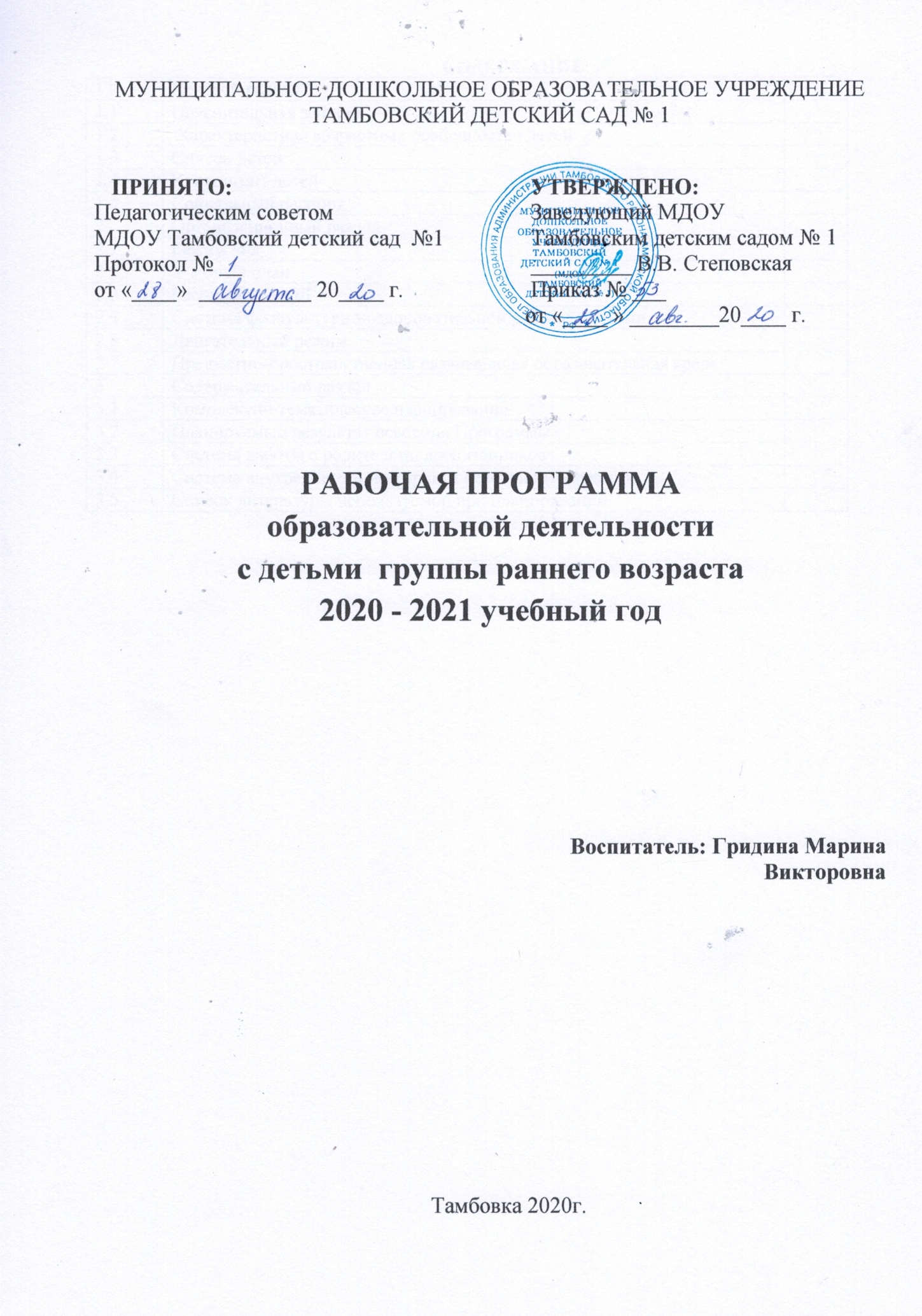 СОДЕРЖАНИЕ 1 ЦЕЛЕВОЙ РАЗДЕЛ 1.1 ПОЯСНИТЕЛЬНАЯ ЗАПИСКА       Рабочая программа (далее Программа) разработана на основе образовательной программы ДОУ, примерной общеобразовательной программы «От рождения до школы» под редакцией Н.Е. Вераксы, Т.С. Комаровой, М.А. Васильевой и обеспечивает разностороннее развитие детей в возрасте от 2 до 3 лет с учетом их возрастных и индивидуальных особенностей по основным направлениям – физическому, социально-коммуникативному, познавательно-речевому, художественно-эстетическому развитию.      Программа разработана в соответствии с:приказом Министерства образования и науки Российской федерации от 17.10.2013 N 1155 "Об утверждении федерального государственного образовательного стандарта дошкольного образования" (Зарегистрировано в Минюсте России 14.11.2013 N 30384) (далее - Стандарт);  Федеральным законом "Об образовании в Российской Федерации" от 29 декабря . N 273-ФЗ;  приказом Минобрнауки России от 30.08.2013 N 1014 «Об утверждении порядка организации и осуществления образовательной деятельности по основным общеобразовательным программам - образовательным программам дошкольного образования»;постановлением Главного государственного санитарного врача РФ от15.05.2013 N 26 «Об утверждении СанПиН 2.4.1.3049-13» Санитарно-эпидемиологические требования к устройству, содержанию и организации режима работы дошкольных образовательных организаций»;образовательной программой учреждения;устав учреждения;ФГОС ДОСодержание программы отражает реальные условия дошкольного учреждения и группы, возрастные и индивидуальные особенности развития детей.Режим работы – пятидневный, с 7.30 до 18.00, с 10,5-часовым пребыванием детей в учреждении; выходные – суббота, воскресенье, праздничные дни.Цель:Целью Программы является создание каждому ребенку возможностей для развития способностей, широкого взаимодействия с миром, активной практической деятельности в разных видах деятельности, творческой самореализации. Программа направлена на развитие самостоятельности, познавательной и коммуникативной активности, социальной уверенности и ценностных ориентаций, определяющих поведение, деятельность и отношение ребенка к миру. Комплексно-тематическое планирование работы учитывает возрастные, индивидуальные психологические и физиологические особенности детей. Комплексность педагогического воздействия направлена на создание условий развития ребенка, открывающих возможности для его позитивной социализации, личностного развития, развития инициативы и творческих способностей на основе сотрудничества со взрослыми и сверстниками и соответствующих возрасту видах деятельности. Создание развивающей предметно пространственной среды, которая представляет собой систему условий социализации и индивидуализации детей.       Задачи:
 охрану и укрепление физического и психического здоровья детей, в том числе их эмоционального благополучия, формирование основ его двигательной и гигиенической культуры;
 обеспечение равных возможностей для полноценного развития (в том числе детей с ограниченными возможностями здоровья);
 развитие познавательной активности, любознательности, умственных способностей и речи ребенка;
 побуждение творческой активности и воображения ребенка;
 приобщение ребенка к красоте, добру.  1.2 Характеристика возрастных особенностей детей1.3 Список детей   1.4 Контингент детей   1.5 Социальный паспорт2. ОРГАНИЗАЦИОННЫЙ РАЗДЕЛ2.1 Режим дня. 2.1.1 Холодный период года2.1.2 Тёплый период года 2.2 Учебный план2.3 Расписание НОД2.4 Система физкультурно-оздоровительной работы с детьми2.5 Двигательный режим2.7 Предметно-пространственная развивающая образовательная среда  3.  СОДЕРЖАТЕЛЬНЫЙ  РАЗДЕЛ  3.1КОМПЛЕКСНО-ТЕМАТИЧЕСКОЕ ПЛАНИРОВАНИЕ3.2. Планируемые результаты освоения Программы           Специфика дошкольного детства и системные особенности дошкольного образования делают неправомерными требования от ребѐнка дошкольного возраста конкретных образовательных достижений. Поэтому результаты освоения Программы представлены в виде целевых ориентиров дошкольного образования и представляют собой возрастные характеристики возможных достижений ребѐнка к концу дошкольного образования.         ориентиры выступают основаниями преемственности дошкольного и начального общего образования. При соблюдении требований к условиям реализации Программы настоящие целевые ориентиры предполагают формирование у детей дошкольного возраста предпосылок учебной деятельности на этапе завершения ими дошкольного образования. К целевым ориентирам дошкольного образования относятся следующие социальнонормативные возрастные характеристики возможных достижений ребенка:    Целевые ориентиры образования в раннем возрасте:  ребенок интересуется окружающими предметами и активно действует с ними; эмоционально вовлечен в действия с игрушками и другими предметами, стремится проявлять настойчивость в достижении результата своих действий;  использует специфические, культурно фиксированные предметные действия, знает назначение бытовых предметов (ложки, расчески, карандаша и пр.) и умеет пользоваться ими. Владеет простейшими навыками самообслуживания; стремится проявлять самостоятельность в бытовом и игровом поведении;  владеет активной речью, включенной в общение; может обращаться с вопросами и просьбами, понимает речь взрослых; знает названия окружающих предметов и игрушек;  стремится к общению со взрослыми и активно подражает им в движениях и действиях; появляются игры, в которых ребенок воспроизводит действия взрослого;  проявляет интерес к сверстникам; наблюдает за их действиями и подражает им;  проявляет интерес к стихам, песням и сказкам, рассматриванию картинки, стремится двигаться под музыку; эмоционально откликается на различные произведения культуры и искусства;  у ребенка развита крупная моторика, он стремится осваивать различные виды движения (бег, лазанье, перешагивание и пр.). Целевые ориентиры:  не подлежат непосредственной оценке;  не являются непосредственным основанием оценки как итогового, так и промежуточного уровня развития детей;  не являются основанием для их формального сравнения с реальными достижениями детей;  не являются основой объективной оценки соответствия установленным требованиям образовательной деятельности и подготовки детей;  не являются непосредственным основанием при оценке качества образования.3.3 Система работы с родителями воспитанников3.4 Система внутреннего мониторинга освоения ООП ДОМониторинг носит индивидуальный характер и проводится два раза в год. Возможен и дополнительный анализ особенностей того или иного ребёнка. К заполнению разделов, в которых требуется оценка состояния здоровья дошкольника, привлекается медицинский работник. В случае необходимости мониторинг может быть дополнен результатами обследования ребёнка  педагогом по физической культуре, музыкальным работником, логопедом и другими специалистами.3.5 СПИСОК ЛИТЕРАТУРЫ,ИСПОЛЬЗУЕМОЙ ПРИ ПЛАНИРОВАНИИ 1Целевой раздел1.1Пояснительная записка1.2 Характеристика возрастных особенностей детей1.3Список детей1.4Контингент детей1.5Социальный паспорт2Организационный раздел2.1Режим дня2.2Учебный план2.3Расписание НОД2.4Система физкультурно-оздоровительной работы с детьми2.5Двигательный режим2.7Предметно-пространственная развивающая образовательная среда3Содержательный раздел3.1Комплексно-тематическое планирование 3.2Планируемый результат освоения Программы3.3Система работы с родителями воспитанников3.4Система внутреннего мониторинга освоения Программы3.5Список литературы используемой при планировании2-3 годаНа третьем году жизни дети становятся самостоятельнее. Продолжают развиваться предметная деятельность, ситуативно-деловое общение ребенка и взрослого; совершенствуются восприятие, речь, начальные формы произвольного поведения, игры, наглядно-действенное мышление. Развитие предметной деятельности связано с усвоением культурных способов действия с различными предметами. Развиваются соотносящие и орудийные действия.      Умение выполнять орудийные действия развивает произвольность, преобразуя натуральные формы активности в культурные на основе предлагаемой взрослыми модели, которая выступает в качестве не только объекта для подражания, но и образца, регулирующего собственную активность ребенка. В ходе совместной со взрослыми предметной деятельности продолжает развиваться понимание речи. Слово отделяется от ситуации и приобретает самостоятельное значение. Дети продолжают осваивать названия окружающих предметов, учатся выполнять простые словесные просьбы взрослых в пределах видимой наглядной ситуации. Количество понимаемых слов значительно возрастает. Совершенствуется регуляция поведения в результате обращения взрослых к ребенку, который начинает понимать не только инструкцию, но и рассказ взрослых. Интенсивно развивается активная речь детей. К трем годам они осваивают основные грамматические структуры, пытаются строить простые предложения, в разговоре со взрослым используют практически все части речи. Активный словарь достигает примерно 1000-1500 слов. К концу третьего года жизни речь становится средством общения ребенка со сверстниками. В этом возрасте у детей формируются новые виды деятельности: игра, рисование, конструирование. Игра носит процессуальный характер, главное в ней — действия, которые совершаются с игровыми предметами, приближенными к реальности. В середине третьего года жизни появляются действия с предметами заместителями. Появление собственно изобразительной деятельности обусловлено тем, что ребенок уже способен сформулировать намерение изобразить какой-либо предмет. Типичным является изображение человека в виде «головонога» — окружности и отходящих от нее линий. На третьем году жизни совершенствуются зрительные и слуховые ориентировки, что позволяет детям безошибочно выполнять ряд заданий: осуществлять выбор из 2-3 предметов по форме, величине и цвету; различать мелодии; петь. Совершенствуется слуховое восприятие, прежде всего фонематический слух. К трем годам дети воспринимают все звуки родного языка, но произносят их с большими искажениями. Основной формой мышления становится наглядно - действенная. Ее особенность заключается в том, что возникающие в жизни ребенка проблемные ситуации разрешаются путем реального действия с предметами. К концу третьего года жизни у детей появляются зачатки наглядно - образного мышления. Ребенок в ходе предметно-игровой деятельности ставит перед собой цель, намечает план действия и т.п. Для детей этого возраста характерна неосознанность мотивов, импульсивность и зависимость чувств и желаний от ситуации. Дети легко заражаются эмоциональным состоянием сверстников. У детей появляются чувства гордости и стыда, начинают формироваться элементы самосознания, связанные с идентификацией с именем и полом. Ранний возраст завершается кризисом трех лет. Ребенок осознает себя как отдельного человека, отличного от взрослого. У него формируется образ Я. Кризис часто сопровождается рядом отрицательных проявлений: негативизмом, упрямством, нарушением общения с взрослым и др. Кризис может продолжаться от нескольких месяцев до двух лет.№ п/пДата рожденияВозраст на 01.09.2020г.Баранова Ксения Андревна30.11.17г.ДБелецкий Степан Андреевич26.05.18г.мБызова Арина Романовна04.02.18г.дВоронина Александра Дмитревна04.09.17г.дЕременко Иван Максимович25.09.17г.мЖариков Дмитрий Игоревич17.01.18г.мЗарапина Алена Ивановна06.03.18г.дКозлова Ксения Ивановна26.01.18г.дКривохижа Виктор Николаевич17.10.17г.мКругов Михаил Алексеевич07.07.17г.мКузько Мария Дмитреевна03.01.18г.дЛеснова Данна Олеговна08.04.18г.дЛукьянова Яна Артемовна21.09.17г.дПономарев Артем Владимировия13.08.17г.мРаскевич Илона Максимовна23.06.18г.дТкач Александра Артемовна10.09.17г.дТрофимов Мирон Янисович22.11.18г.мШамрай Есения Антоновна07.11.17г.дШиробокова Мария Сергеевна03.03.18г.дФедорченко Макар Сергеевич22.09.17г.мполполгруппа здоровьягруппа здоровьягруппа здоровьягруппа здоровьянациональнаяпринадлежностьмд123другаяРусские - 20Дети 2017 г.р.Дети 2018 г.р.53574151Русские - 20полная семья19не полная семья1многодетная семья4приёмная семья0семьи с опекуном0№ п/пРежимные моментыВремя1Утренний приём, осмотр, игры, общение  7.30-8.252Подготовка к завтраку, завтрак8.25-8.553Игры, самостоятельная деятельность8.55-9.104Непосредственно образовательная деятельность9.10-10.005Второй завтрак10.00-10.106Подготовка к прогулке, прогулка  (игры, наблюдения, труд,  экспериментирование, общение по интересам)10.10-12.157Возвращение с прогулки.  Игры, самостоятельная деятельность детей12.15-12.308Подготовка к обеду, обед12.30-13.009Подготовка ко сну, дневной сон13.00-15.0010Постепенный подъём, воздушные, водные процедуры15.00-15.2511Подготовка к полднику, полдник15.25-15.5012Игры, самостоятельная деятельность15.50-16.3013Подготовка к прогулке, прогулка16.30-17.5014Возвращение с прогулки. Самостоятельная деятельность. Уход домой17.45-18.00№ п/пРежимные моментыВремя1Утренний приём, осмотр, игры, общение.  Утренняя гимнастика7.30-8.30 на воздухе2Подготовка к завтраку, завтрак8.30-8.503Игры, самостоятельная деятельность8.50-9.504Второй завтрак9.50-10.005Подготовка к прогулке, прогулка  (игры, наблюдения, труд,  общение по интересам)10.00-12.00(в летний период образовательная деятельность проводится на  воздухе)  6Возвращение с прогулки.  Игры, самостоятельная деятельность детей12.00-12.107Подготовка к обеду, обед12.10-12.308Подготовка ко сну12.30-12.409Дневной сон12.40-15.1010Постепенный подъём, воздушные, водные процедуры15.10-15.2011Подготовка к полднику, полдник15.20-15.4012Игры, самостоятельная деятельность16.00-16.1513Подготовка к прогулке, прогулка. Самостоятельные игры. Уход домой16.15-18.00Группа раннего возраста от 2 до 3 летГруппа раннего возраста от 2 до 3 летГруппа раннего возраста от 2 до 3 летГруппа раннего возраста от 2 до 3 летГруппа раннего возраста от 2 до 3 летГруппа раннего возраста от 2 до 3 летв нед.в нед.в мес.в годв годв годПознавательное развитие228727272Формирование элементарно-математических представлений114363636Формирование целостной картины мира – ФЦКМ114363636Речевое развитие114363636Развитие речи114363636Художественно-эстетическое развитие4416144144144Изобразительная деятельностьЛепкаАппликация Музыка1
1    -21
1    -244-8363672363672363672Физическое развитие3312108108108В помещении228727272На улице114363636Социально-коммуникативное развитие   Социально-коммуникативное развитие   Социально-коммуникативное развитие   Общее количество104052468468468Обязательная часть100% (1.40ч.) в неделюОбязательная часть100% (1.40ч.) в неделюОбязательная часть100% (1.40ч.) в неделюЧасть формируемая участниками образовательного процессаЧасть формируемая участниками образовательного процессаЧасть формируемая участниками образовательного процессаРечевое развитиеЧтение художественной литературыРеализуется в совместной деятельности взрослого и детей в различных видах деятельности; в совместной деятельности детей; в режимных моментахСоциально-коммуникативноеОбщение, социализация, игровая деятельностьРеализуется в совместной деятельности взрослого и детей в различных видах деятельности; в совместной деятельности детей; в режимных моментахПознавательное развитиеКонструктивно-модельная деятельностьРеализуется в совместной деятельности взрослого и детей в различных видах деятельности; в совместной деятельности детей; в режимных моментах1.Музыка 9.00-9.10                                          2. Развитие речи 9.20-10.301. Физическая культура 9.00-9.10                                          2. ФЭМП  9.20-9.301. Физическая культура 9.00-9.102.ИЗО 9.20-9.301. Музыка 9.00-9.10                                           2. Ознакомление с окружающим миром  9.20-9.301. Лепка 9.00-9.10                                           2. Физическая культура (на улице) 9.30-9.40№ ВидыОсобенности организацииМедико-профилактическиеМедико-профилактическиеМедико-профилактическиеЗакаливание в соответствии с медицинскими показаниями Закаливание в соответствии с медицинскими показаниями Закаливание в соответствии с медицинскими показаниями 1. обширное умывание после дневного сна (мытье рук) ежедневно 2. хождение по мокрым дорожкам после сна ежедневно 3. сухое обтирание ежедневно 4 ходьба босиком ежедневно 5. облегченная одежда ежедневно Профилактические мероприятияПрофилактические мероприятияПрофилактические мероприятия1. витаминотерапия 2 раза в год (осень, весна) 2. витаминизация 3-х блюд ежедневно 3. употребление фитонцидов (лук, чеснок) Осенне-зимний период 4. полоскание рта после еды ежедневно 5. чесночные бусы ежедневно, по эпид.показаниямМедицинскиеМедицинскиеМедицинские1. мониторинг здоровья воспитанников В течение года 2. плановые медицинские осмотры 2 раза в год 3. антропометрические измерения 2 раза в год 4. профилактические прививки По возрасту 5. кварцеваниеПо эпидпоказаниям6. организация и контроль питания детей ежедневно Физкультурно – оздоровительныеФизкультурно – оздоровительныеФизкультурно – оздоровительные1. зрительная гимнастика ежедневно 2. пальчиковая гимнастика ежедневно 3. дыхательная гимнастика ежедневно 4.динамические паузы ежедневно 5. релаксация 2-3 раза в неделю 6. музыкотерапия ежедневно ОбразовательныеОбразовательныеОбразовательные1. привитие культурно-гигиенических навыков ежедневно Формы организацииПериодичность Утренняя гимнастикаЕжедневноУпражнения после дневного снаЕжедневноПодвижные игры ЕжедневноСпортивные игрыЦеленаправленное обучение педагогом не реже 1 раза в неделюСпортивные упражненияЦеленаправленное обучение не реже 1 раза в неделюФизкультурные упражнения на прогулкеЕжедневно с подгруппамиСпортивные развлечения1-2 раза в месяц Спортивные праздники2- 4 раза в год День здоровьяНе реже 1 раза в квартал Неделя здоровьяНе реже 1 раза в кварталСамостоятельная двигательная деятельностьЕжедневноНаправление развитияЦентр Основное предназначениеОснащение,Физическое развитиеФизкультурныйРасширение индивидуального двигательного опыта в самостоятельной деятельности Кубики; дуги,,Физическое развитиеФизкультурныйРасширение индивидуального двигательного опыта в самостоятельной деятельности Ребристая доска, лавочки, куб, палки;,Физическое развитиеФизкультурныйРасширение индивидуального двигательного опыта в самостоятельной деятельности Разноцветные флажки, ленты, плетеные веревочки;,Физическое развитиеФизкультурныйРасширение индивидуального двигательного опыта в самостоятельной деятельности  Мячи маленькие, средние;,Физическое развитиеФизкультурныйРасширение индивидуального двигательного опыта в самостоятельной деятельности Массажные коврики, дорожки;,Физическое развитиеФизкультурныйРасширение индивидуального двигательного опыта в самостоятельной деятельности Ленты на палочках, султанчики, платочки;,Физическое развитиеФизкультурныйРасширение индивидуального двигательного опыта в самостоятельной деятельности Лейки, палочки, ванночки;,Физическое развитиеФизкультурныйРасширение индивидуального двигательного опыта в самостоятельной деятельности Фигурки диких, домашних животных;,Физическое развитиеФизкультурныйРасширение индивидуального двигательного опыта в самостоятельной деятельности Муляжи овощей, фруктов, ягод;,Физическое развитиеФизкультурныйРасширение индивидуального двигательного опыта в самостоятельной деятельности  настольно печатные игры, лото и т.д.,Физическое развитие,Физическое развитиеРазвивающих игрРасширение познавательного и сенсорного опыта детейМелкая и крупная мозаика, бусы для нанизывания,,Физическое развитиеРазвивающих игрРасширение познавательного и сенсорного опыта детейПирамидки, пазлы, шнуровки, игрушки-вкладыши,,Физическое развитиеРазвивающих игрРасширение познавательного и сенсорного опыта детейНастольно-печатные игры («Что к чему», «Цвета», ,Физическое развитиеРазвивающих игрРасширение познавательного и сенсорного опыта детей«Что из чего сделано», «Контуры», «Ассоциации»,,Физическое развитиеКонструированияПроживание, преобразование познавательного опыта в продуктивной деятельности. Развитие ручной умелости, творчества. Выработка позиции творцаКрупный деревянный и пластмассовый конструкт-,Физическое развитиеКонструированияПроживание, преобразование познавательного опыта в продуктивной деятельности. Развитие ручной умелости, творчества. Выработка позиции творцаконструктор «Лего»- крупный и мелкий,,Физическое развитиеКонструированияПроживание, преобразование познавательного опыта в продуктивной деятельности. Развитие ручной умелости, творчества. Выработка позиции творцаДеревянный конструктор, кубики ,Физическое развитиеКонструированияПроживание, преобразование познавательного опыта в продуктивной деятельности. Развитие ручной умелости, творчества. Выработка позиции творцаМелкие игрушки, машинки для обыгрывания,Физическое развитиеКонструированияПроживание, преобразование познавательного опыта в продуктивной деятельности. Развитие ручной умелости, творчества. Выработка позиции творца,Физическое развитиеКнижный уголокФормирование умения самостоятельно работать с книгой, «добывать» нужную информациюДетские книги (сказки, рассказы, загадки и др.),Физическое развитиеКнижный уголокФормирование умения самостоятельно работать с книгой, «добывать» нужную информациюДетские журналы,Физическое развитиеКнижный уголокФормирование умения самостоятельно работать с книгой, «добывать» нужную информациюИллюстрации к детским произведениям,Физическое развитиеКнижный уголокФормирование умения самостоятельно работать с книгой, «добывать» нужную информациюСюжетные картинки, иллюстрации,Физическое развитиеКнижный уголокФормирование умения самостоятельно работать с книгой, «добывать» нужную информациюКнижки-раскраски,Физическое развитиеКнижный уголокФормирование умения самостоятельно работать с книгой, «добывать» нужную информациюЛитературные игры, пазлы по сказкам, кубики Социально-коммуникативное развитиеСюжетно-ролевых игрРеализация ребенком полученных и имеющихся знаний об окружающем мире в игре.  Накопление жизненного опытаКукольный уголок: Социально-коммуникативное развитиеСюжетно-ролевых игрРеализация ребенком полученных и имеющихся знаний об окружающем мире в игре.  Накопление жизненного опыта Спальня, кухня, парикмахерская, магазин, больница, театр.Социально-коммуникативное развитиеСюжетно-ролевых игрРеализация ребенком полученных и имеющихся знаний об окружающем мире в игре.  Накопление жизненного опытаОдежда для ряженья, театрализации, маски, Социально-коммуникативное развитиеСюжетно-ролевых игрРеализация ребенком полученных и имеющихся знаний об окружающем мире в игре.  Накопление жизненного опытаШапочки, дом для кукол:Социально-коммуникативное развитиеСюжетно-ролевых игрРеализация ребенком полученных и имеющихся знаний об окружающем мире в игре.  Накопление жизненного опытаНаборы посуды, куклы разного размера.Социально-коммуникативное развитиеСюжетно-ролевых игрРеализация ребенком полученных и имеющихся знаний об окружающем мире в игре.  Накопление жизненного опытаМашины, предметы заместители, сюжетныеСоциально-коммуникативное развитиеСюжетно-ролевых игрРеализация ребенком полученных и имеющихся знаний об окружающем мире в игре.  Накопление жизненного опытаигрушки, дидактические игрушки и др.Социально-коммуникативное развитиеСюжетно-ролевых игрРеализация ребенком полученных и имеющихся знаний об окружающем мире в игре.  Накопление жизненного опытаНаглядно – дидактические пособияСоциально-коммуникативное развитиеСюжетно-ролевых игрРеализация ребенком полученных и имеющихся знаний об окружающем мире в игре.  Накопление жизненного опытаКнижки – машины скорая помощь, пожарнаяСоциально-коммуникативное развитиеСюжетно-ролевых игрРеализация ребенком полученных и имеющихся знаний об окружающем мире в игре.  Накопление жизненного опытаХудожественно-эстетическое развитиеТеатрализованный Развитие творческих способностей ребенка, стремление проявить себя в играх-драматизацияхРазные виды театраХудожественно-эстетическое развитиеТеатрализованный Развитие творческих способностей ребенка, стремление проявить себя в играх-драматизацияхИгрушки – забавыХудожественно-эстетическое развитиеТеатрализованный Развитие творческих способностей ребенка, стремление проявить себя в играх-драматизацияхНастольный театрХудожественно-эстетическое развитиеТеатрализованный Развитие творческих способностей ребенка, стремление проявить себя в играх-драматизацияхНаглядно-дидактические пособияХудожественно-эстетическое развитиеТеатрализованный Развитие творческих способностей ребенка, стремление проявить себя в играх-драматизацияхМаски, шапочки, костюмыХудожественно-эстетическое развитиеТеатрализованный Развитие творческих способностей ребенка, стремление проявить себя в играх-драматизацияхперсонажи сказокХудожественно-эстетическое развитиеТеатрализованный Развитие творческих способностей ребенка, стремление проявить себя в играх-драматизацияхАксессуары сказочных персонажейХудожественно-эстетическое развитиеТеатрализованный Развитие творческих способностей ребенка, стремление проявить себя в играх-драматизацияхНаборы для рисования, творчества, лепки, Художественно-эстетическое развитиеМузыкальный Развитие   творческих способностей в самостоятельно-ритмической деятельности Игрушки-музыкальные инструменты,Художественно-эстетическое развитиеМузыкальный Развитие   творческих способностей в самостоятельно-ритмической деятельности Наборы шумовых игрушек-самоделокХудожественно-эстетическое развитиеМузыкальный Развитие   творческих способностей в самостоятельно-ритмической деятельности МаонгнитофТемаРазвернутое содержание работыИтоговыемероприятияДетский сад(4-я неделяавгуста —1-я неделясентября)Адаптировать детей к условиям детского сада. Познакомить с детским садом как ближайшим социальным окружением ребенка (помещением иоборудованием группы: личный шкафчик, кроватка, игрушки и пр.). Познакомить с детьми, воспитателем. Способствовать формированию положительных эмоций по отношению к детскому саду, воспитателю, детям.Осень(2-я–4-я неделисентября)Формировать элементарные представления об осени (сезонные изменения в природе, одежде людей, на участке детского сада). Дать первичныепредставления о сборе урожая, о некоторых овощах, фруктах, ягодах, грибах. Собирать с детьми на прогулках разноцветные листья, рассматривать их,сравнивать по форме и величине. Расширять знания о домашних животных и птицах. Знакомить с особенностями поведения лесных зверей и птицосенью.Праздник «Осень».Выставка детского творчества.Сбор осенних листьев, создание коллективной работы — плакатас самыми красивыми из собранныхлистьев.Я в миречеловек(1-я–2-я неделиоктября)Формировать представления о себе как о человеке; об основных частях тела человека, их назначении. Закреплять знание своего имени, имен членов семьи. Формировать навык называть воспитателя по имени и отчеству. Формировать первичное понимание того, что такое хорошо и что такое плохо; начальные представления о здоровом образе жизни.Совместное с родителями чаепитие.Создание коллективного плаката с фотографиями детей.Игра «Кто у нас хороший?»Мой дом(3-я неделяоктября —2-я неделя ноября)Знакомить детей с родным городом (поселком): его названием, объектами (улица, дом, магазин, поликлиника); с транспортом, «городскими» профессиями (врач, продавец, милиционер)Тематическое развлечение «Мои любимые игрушки».Выставка детского творчества.Новогоднийпраздник(3-я неделяноября —4-я неделя декабря)Организовывать все виды детской деятельности (игровой, коммуникативной, трудовой, познавательно-исследовательской, продуктивной, музыкально-художественной, чтения) вокруг темы Нового года и новогоднего праздника.Новогодний утренникЗима(1-я–4-я неделиянваря)Формировать элементарные представления о зиме (сезонные изменения в природе, одежде людей, на участке детского сада). Расширять знания о домашних животных и птицах. Знакомить с некоторыми особенностями поведения лесных зверей и птиц зимой.Праздник «Зима».Выставка детскоготворчества.Мамин день(1-я неделя февраля —1-я неделя марта)Организовывать все виды детской деятельности (игровой, коммуникативной, трудовой, познавательно-исследовательской, продуктивной, музыкально-художественной, чтения) вокруг темы семьи, любви к маме, бабушке.Мамин праздник.Народная игрушка(2-я–4-я неделимарта)Знакомить с народным творчеством на примере народных игрушек.Знакомить с устным народным творчеством (песенки, потешки и др.).Использовать фольклор при организации всех видов детской деятельности.Игры-забавы.Праздник народнойигрушки.Весна(1-я–4-я неделиапреля)Формировать элементарные представления о весне (сезонные изменения в природе, одежде людей, на участке детского сада).Расширять знания о домашних животных и птицах.Знакомить с некоторыми особенностями поведения лесных зверей и птиц весной.Праздник «Весна».Выставка детскоготворчества.Лето(1-я–4-я неделимая)Формировать элементарные представления о лете(сезонные изменения в природе, одежде людей, на участке детского сада).Расширять знания о домашних животных и птицах, об овощах, фруктах, ягодах. Знакомить с некоторыми особенностями поведения лесных зверей и птиц летом. Познакомить с некоторыми животными жарких стран.Праздник «Лето».В летний период детский сад работает в каникулярном режиме(1-я неделя июня — 3-я неделя августа).Сентябрь.1. Анкетирование родителей вновь прибывших детей «Давайте познакомимся».2. Групповое родительское собрание « Психологические особенности ребенка 2-3 лет»3. Оформление наглядной агитации:  «Уголок для родителей»; режим дня; сетка занятий; возрастные характеристики детей;4. Консультации «Возрастные психологические особенности дошкольника», «Как преодолеть капризы». 5.Индивидуальные беседы с родителями вновь поступающих детей, заключение родительских договоровОктябрь.1. Оформление наглядной агитации «Это интересно», «Уголок здоровья».2.Оформление альбома с участием родителей «Стихи, потешки – помощники в воспитании детей».3. Консультации: « Права и обязанности родителей», «Как правильно общаться с детьми», « Какие сказки читать детям».
4. Выставка поделок из природного материала «Чудесные превращения»Ноябрь.1. Консультации для родителей «Как правильно общаться с детьми»; «Начинаем утро с зарядки».2. Досуг: «Милая мама моя» (ко дню матери)3. Папка-раскладка «Одевайте ребенка правильно».4. Акция «Поможем тем, кто рядом» (изготовление кормушек для птиц)5. Групповое родительское собрание.Декабрь.1. Папки – передвижки: «Зимние игры и развлечения»; «Как уберечься от простуды». «Готовимся к празднику».3. Консультация: « Профилактика гриппа, ОРЗ».4. Круглый стол «О здоровье всерьез».5. Привлечение родителей к совместному украшению группы к празднику, изготовлению костюмов, новогодних подарков.6. Праздничный новогодний утренник «К нам шагает Новый год...»Январь.1. Оформление наглядной агитации в группе: «Наши привычки – привычки наших детей»; «Безопасность детей».2. Консультация «Что такое ЗОЖ»; «Как уберечь ребенка от травм».3. Выставка поделок  «Зимушка-зима».Февраль.1. Консультация «Авторитет родителей – необходимое условие правильного воспитания детей»;
 2. Папки – передвижки: «Растим будущего мужчину». «Основы правильного питания»3. Фотовыставка «Лучше папы друга нет».4. Помощь родителей в расчистке снега на участках.5. Физкультурное развлечение « Мой папа – самый лучший».Март.1. Папки – передвижки: «Играем с ребенком дома»; «Об авторитете родителей».2. Консультации: «Воспитание у детей внимания и усидчивости»; «Развитие творчества у детей».3. Развлечение « Мамочки роднее нет».4.  Оформление семейных фотогазет «Мы — мамины помощники»Апрель.1. «День добрых дел» по благоустройству территории детского сада2. Итоговое родительское собрание “Наши достижения”.3. Развлечение «День смеха».4. Консультации: «Воспитание умственной активности в играх и на занятиях»; «Воспитание самостоятельности у детей».5. Фотовыставка «Научились мы трудиться»Май.2. Консультация «Путешествие с ребенком»; «Обеспечение безопасности детей».3. Привлечение родителей к озеленению участков «Деревья растут с детьми».4. Оформление наглядной агитации в группах «Уголок для родителей»: «Что должен знать и уметь выпускник младшей группы». «Как организовать летний отдых детей».5. Практикум для родителей по летнему отдыху детей « Мы любим отдыхать».6. Групповое итоговое родительское собрание.№Наименование1«Примерная общеобразовательная  ПРОГРАММА дошкольного образования                         «ОТ РОЖДЕНИЯ ДО ШКОЛЫ»     научные редакторы Н.Е. Веракса, Т.С. Комарова, М. А. Васильева,     издательство МОЗАИКА-СИНТЕЗ,  Москва, 2015 г. Соответствует ФГОС (7 книг)2«Развитие игровой деятельности»  младшая группа авт. Н.Ф. Губанова Издательство Мозаика – Синтез, Москва 2015 г.3«Развитие игровой деятельности»  младшая группа авт. Н.Ф. Губанова Издательство Мозаика – Синтез, Москва 2015 г.4«Игры-занятия на прогулке с малышами»    авт. С.Н. Теплюк  Мозаика -Синтез, М., 2015 год5«Знакомим  дошкольников с правилами дорожного движения авт. Т.Ф. Саулина издательство Мозаика – Синтез, Москва, 2015 г.6Этические беседы с дошкольниками авт.В.И.Петрова, Т.Д.Стульник издательство Мозаика – Синтез, Москва, 2015 г. ОО «ПОЗНАВАТЕЛЬНОЕ РАЗВИТИЕ»7Формирование элементарных  математических представлений» II группа раннего возраста авт. И.А. Помораева, В.А. Позина издательство  Мозаика – Синтез, М., 2015год8Ознакомление с природой в детском саду II группа раннего возраста авт. О.А.Соломенникова издательство  Мозаика – Синтез, М., 2015год9Ознакомление с природой в детском саду вторая группа раннего возраста авт. О.А.Соломенникова. ФГОС «Развитие речи в детском саду» вторая группа  раннего возраста авт. В.В. Гербова, Издательство Мозаика – Синтез, Москва 2015 год   10ФГОС «Развитие речи в детском саду» младшая группа  авт. В.В. Гербова, Издательство Мозаика – Синтез, Москва 2014 год   11«Развитие игровой деятельности»  II группа раннего возраста авт. Н.Ф. Губанова Издательство Мозаика – Синтез, Москва 2015 г.12«Изобразительная деятельность в детском саду»  Ранний возраст  авт. И.А. Лыкова  «Карапуз – дидактика», Творческий центр СФЕРА, Москва 2009 год